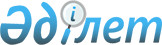 О внесении на рассмотрение Президента Республики Казахстан предложения о подписании Протокола о внесении изменения в Договор о присоединении Кыргызской Республики к Договору о Евразийском экономическом союзе от 29 мая 2014 года, подписанный 23 декабря 2014 годаПостановление Правительства Республики Казахстан от 12 мая 2018 года № 262
      Правительство Республики Казахстан ПОСТАНОВЛЯЕТ:
      внести на рассмотрение Президента Республики Казахстан предложение о подписании Протокола о внесении изменения в Договор о присоединении Кыргызской Республики к Договору о Евразийском экономическом союзе от 29 мая 2014 года, подписанный 23 декабря 2014 года. ПРОТОКОЛ
о внесении изменения в Договор о присоединении Кыргызской Республики к Договору о Евразийском экономическом союзе от 29 мая 2014 года, подписанный 23 декабря 2014 года
      Государства-члены Евразийского экономического союза, именуемые в дальнейшем государствами-членами,
      согласились о нижеследующем:Статья 1
      Внести в пункт 1 статьи 8 Договора о присоединении Кыргызской Республики к Договору о Евразийском экономическом союзе от 29 мая 2014 года, подписанного 23 декабря 2014 года, изменение, заменив слова "На период трех лет с даты начала применения Кыргызской Республикой Единого таможенного тарифа Евразийского экономического союза" словами "На срок по 31 декабря 2020 года включительно".Статья 2
      Настоящий Протокол временноприменяется с 12 августа 2018 года и вступает в силу с даты получения депозитарием по дипломатическим каналам последнего письменного уведомления о выполнении государствами-членами внутригосударственных процедур, необходимых для вступления настоящего Протокола в силу.
      Для государства-члена, законодательство которого не предусматривает возможность временного применения международных договоров, настоящий Протокол применяется с даты выполнения таким государством-членом внутригосударственных процедур, необходимых для вступления настоящего Протокола в силу, и распространяется на отношения, возникшие с 12 августа 2018 года.
      В отношении государства-члена, законодательство которого не предусматривает возможность временного применения международных договоров, настоящий Протокол применяется Кыргызской Республикой с 1-го числа следующего месяца после выполнения таким государством-членом внутригосударственных процедур, необходимых для вступления настояшегоПротокола в силу, и распространяетсянаотношения, возникшие с 12 августа 2018 года.
      Совершено в городе ____________ "____" ____________ 2018 года в одном подлинном экземпляре на русском языке.
      Подлинный экземпляр настоящего Протокола хранится в Евразийской экономической комиссии, которая, являясь депозитарием настоящего Протокола, направит каждому государству-члену его заверенную копию.
					© 2012. РГП на ПХВ «Институт законодательства и правовой информации Республики Казахстан» Министерства юстиции Республики Казахстан
				
      Премьер-Министр
Республики Казахстан

Б. Сагинтаев
Проект